Право на получение ежемесячной выплаты имеет один из родителей, являющийся гражданином Российской Федерации, проживающий на территории Ростовской области совместно с ребенком - гражданином Российской Федерации.Выплата предоставляется семьям со среднедушевым доходом, не превышающим 10 673 руб.При подаче заявления необходимо иметь минимальный набор документов:1) Паспорт;2) Сведения о реквизитах, куда необходимо направить выплату.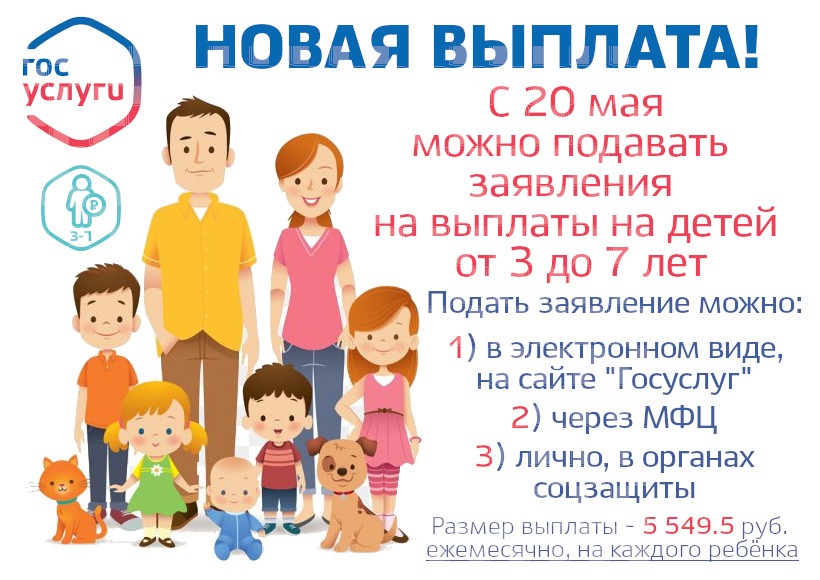 